Фото 1.Фрагмент участка. 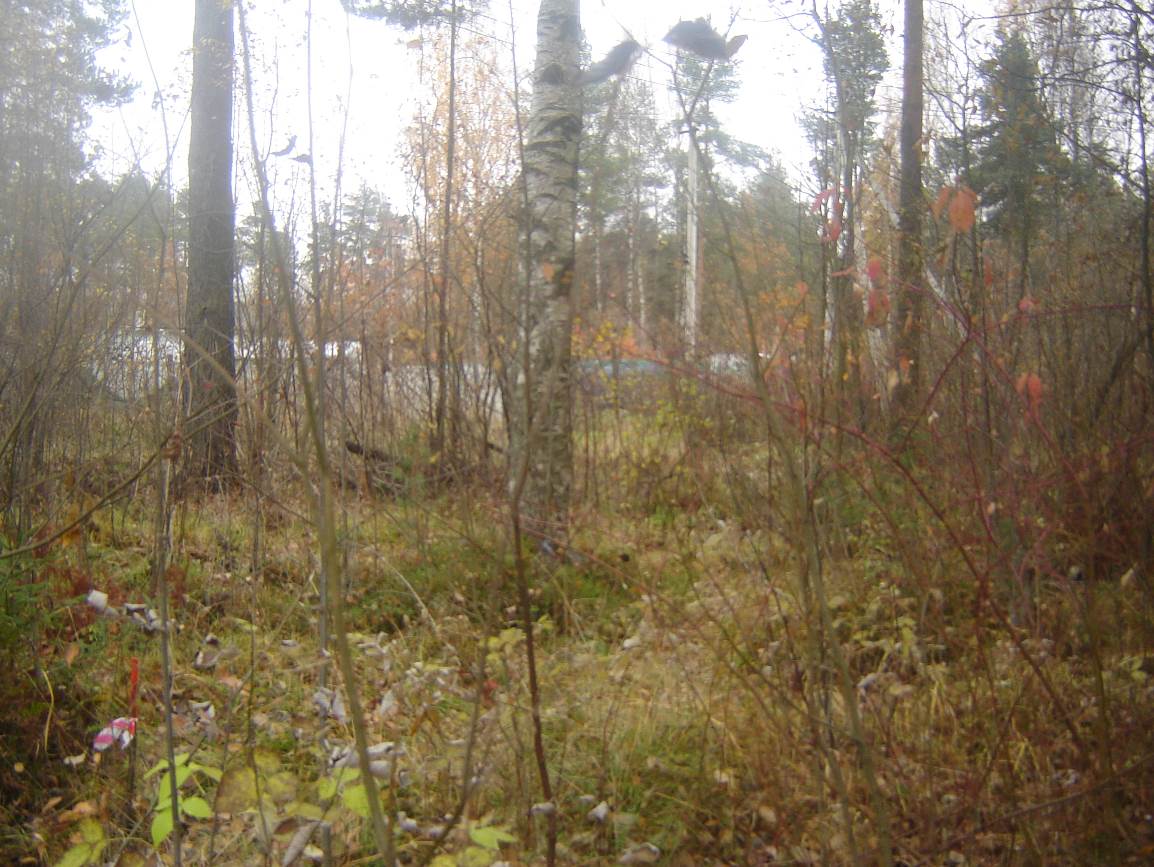 Фото 2.Фрагмент участка.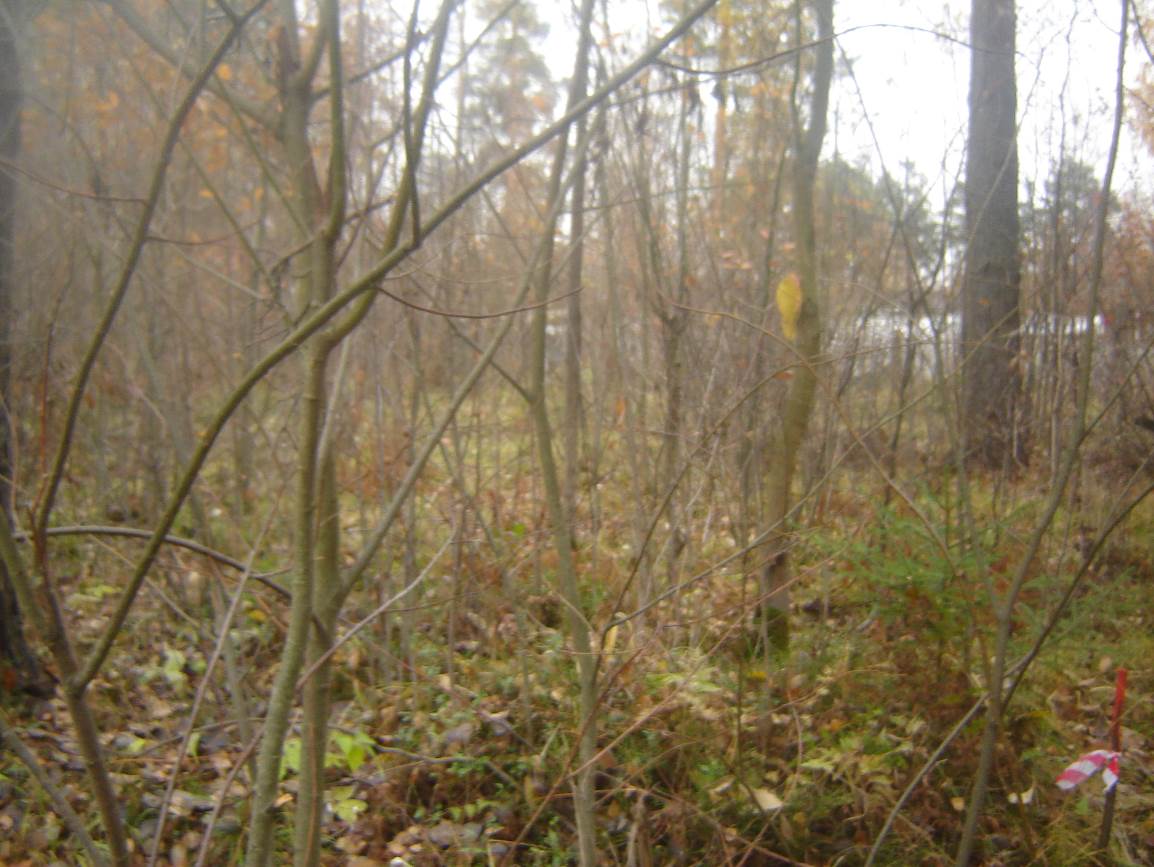 Фото 3.Фрагмент участка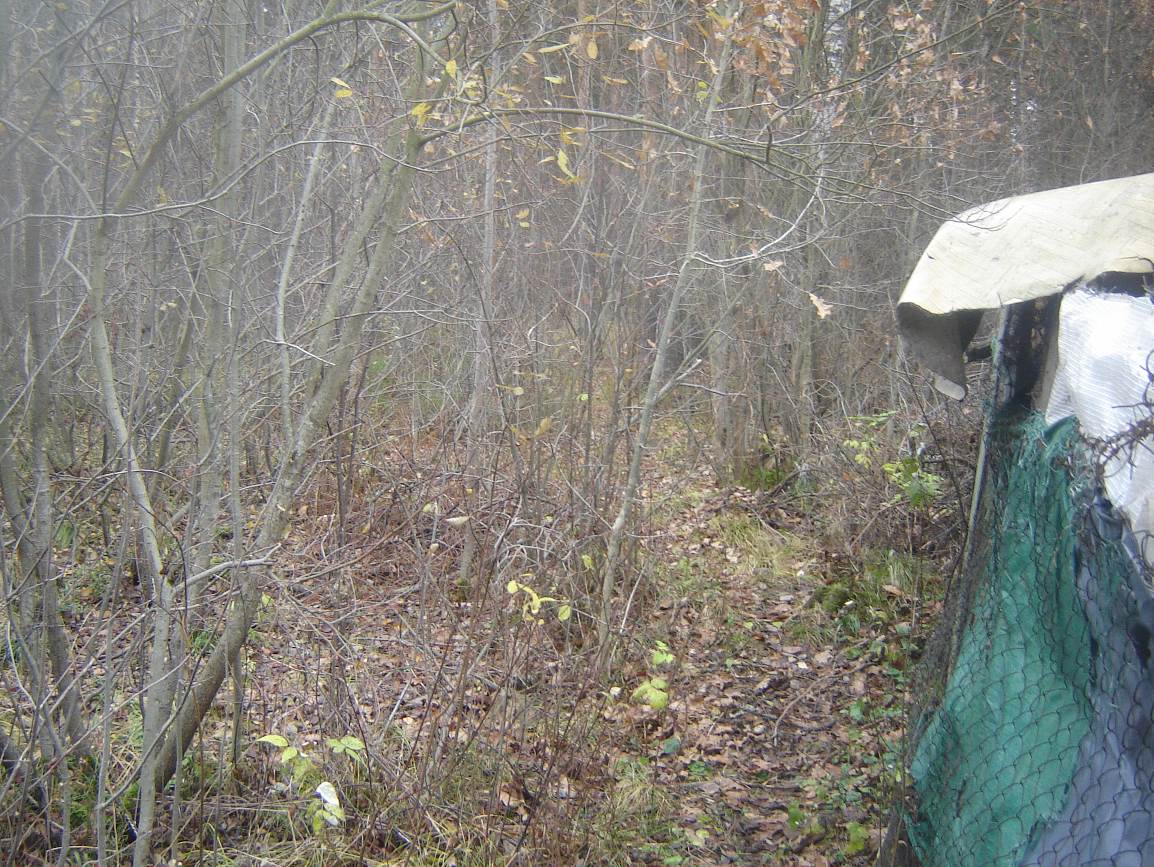 Фото 4.Фрагмент участка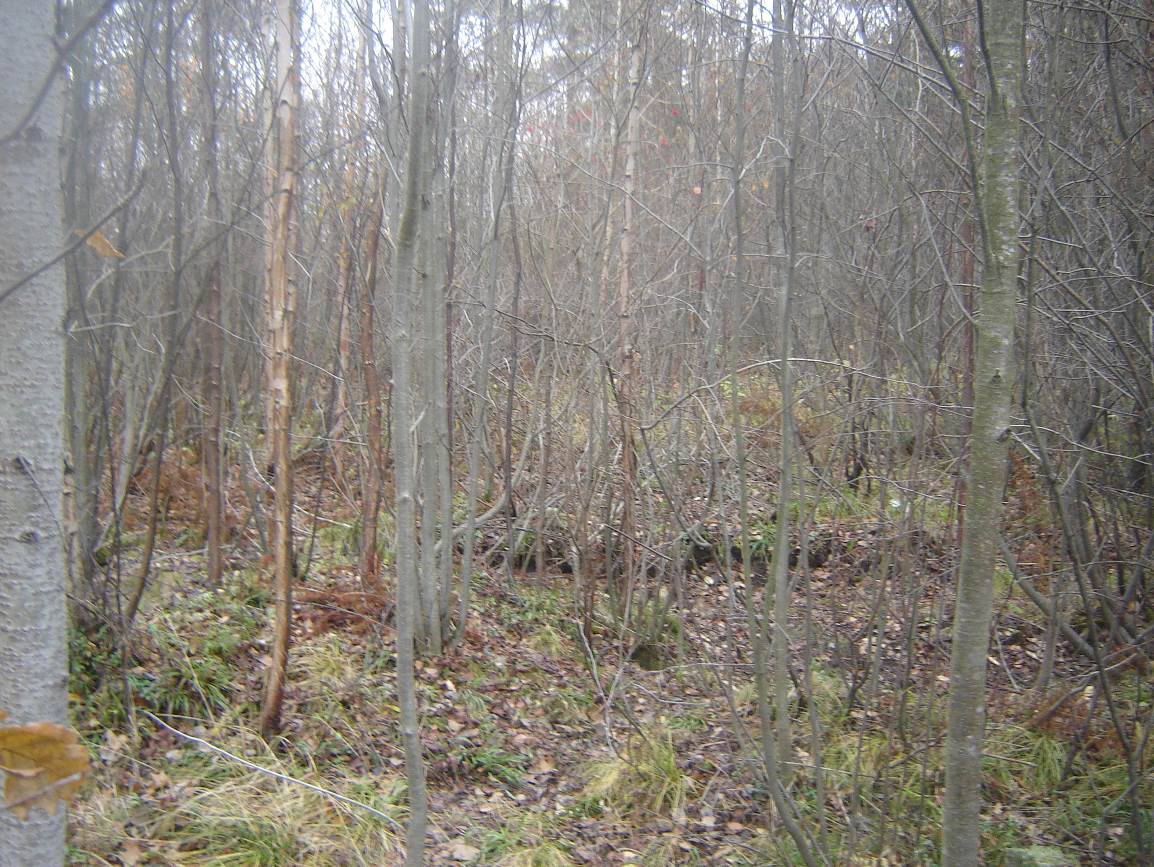 Фото 5.Фрагмент участка.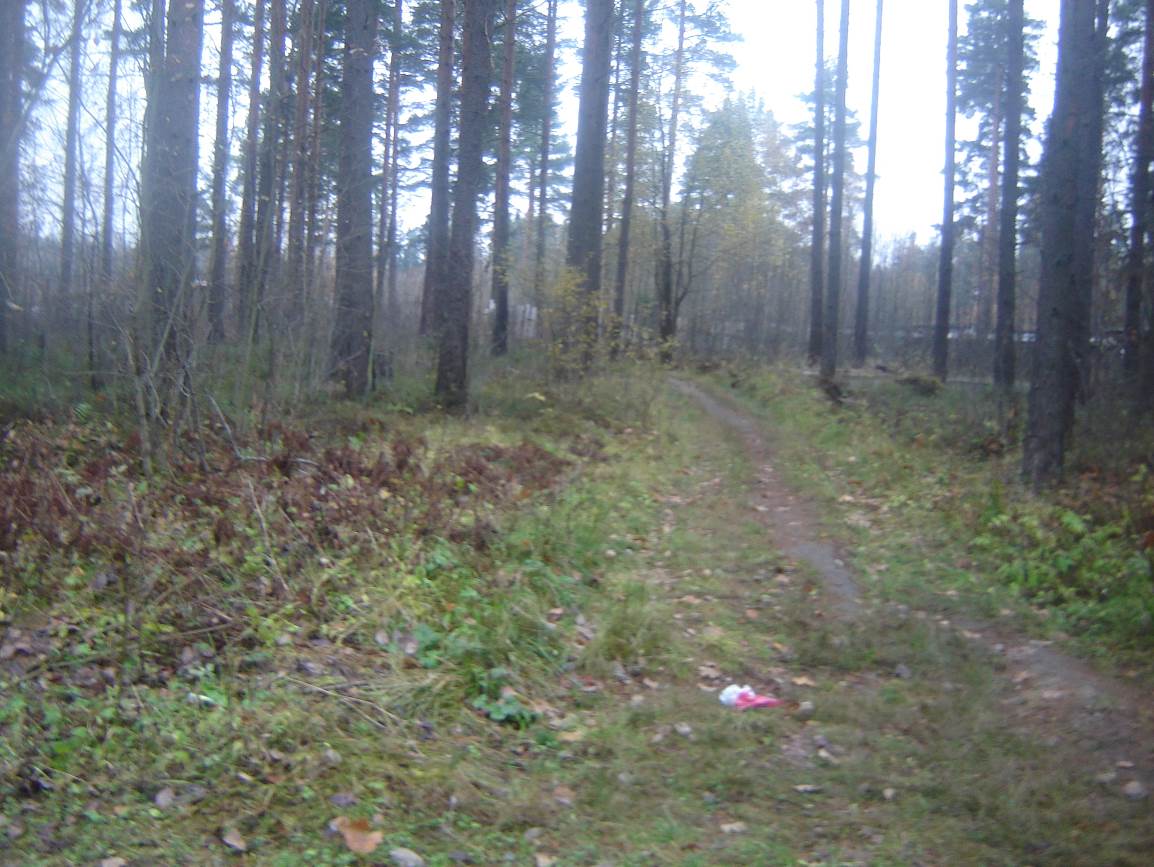 Фото 6.Фрагмент участка.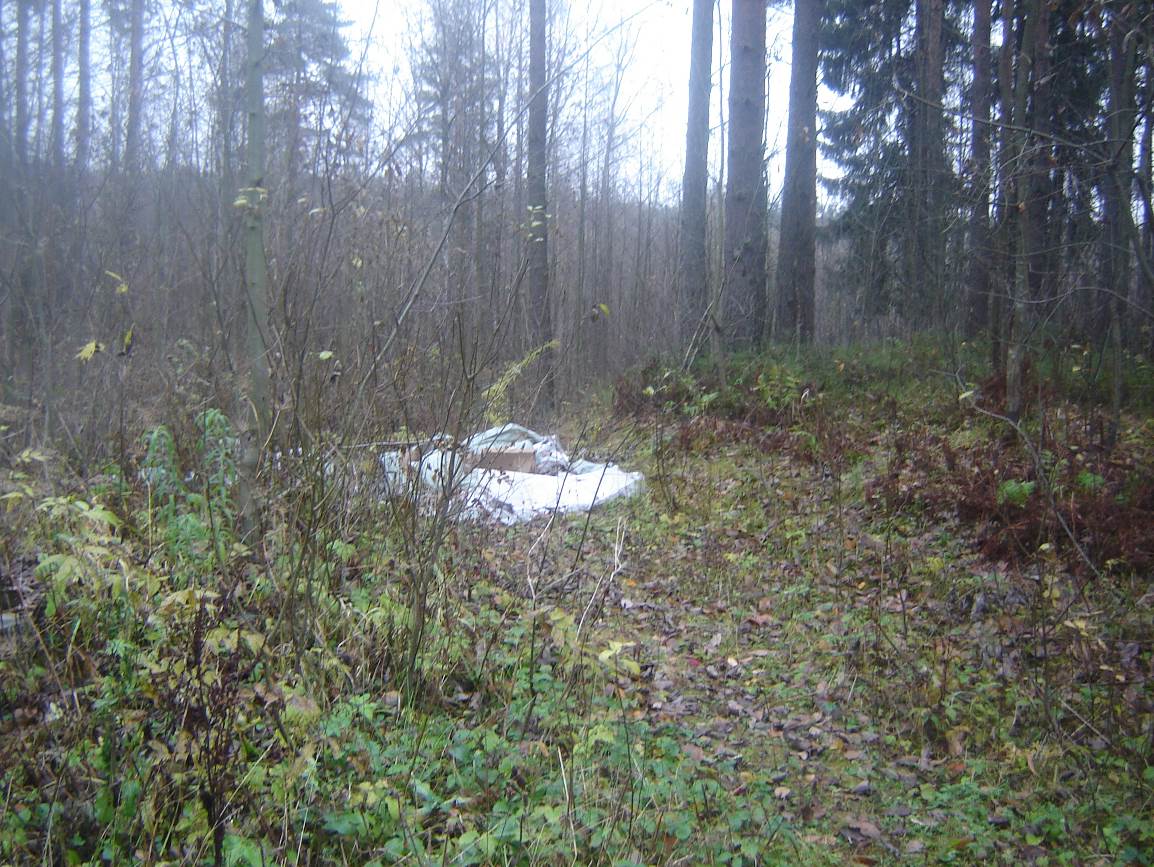 Фото 7.Фрагмент участка.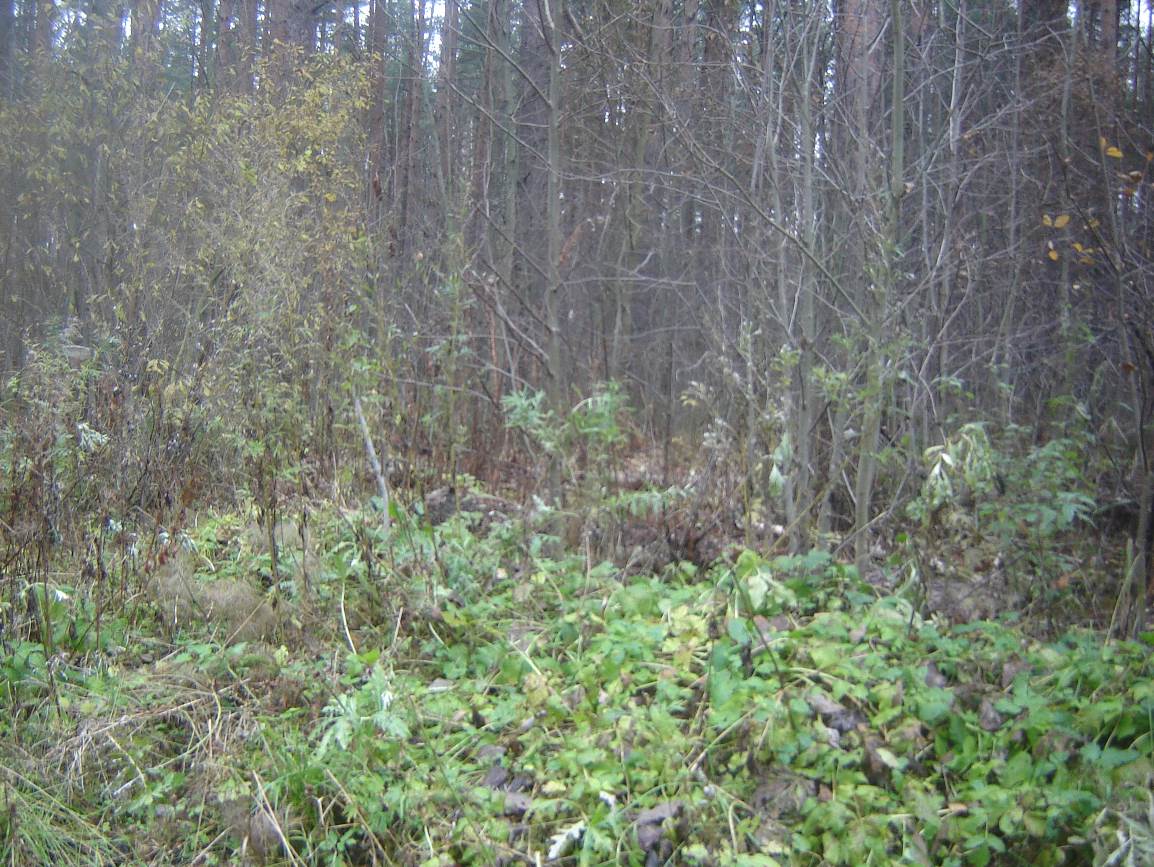 Фото 8.Фрагмент участка.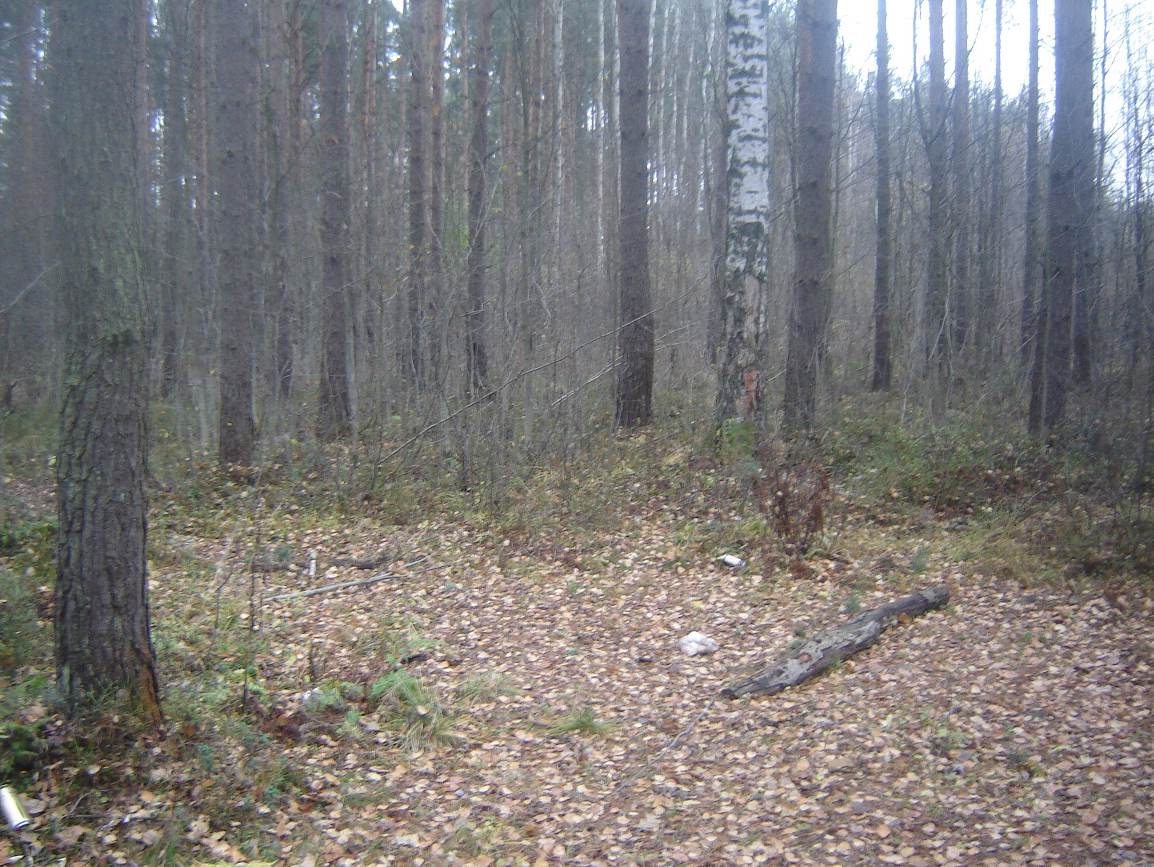 Фото 9.Фрагмент участка.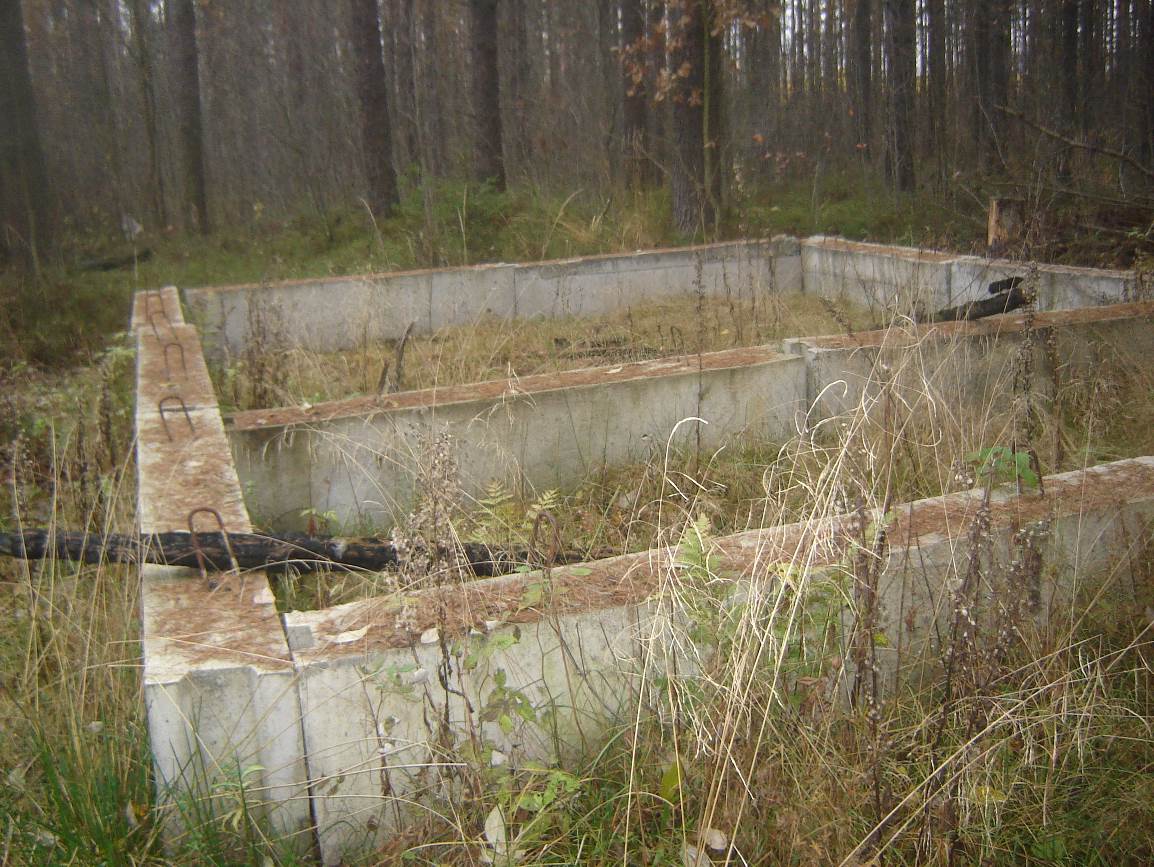 Фото 10.Фрагмент участка.